I – OBJETO DE CONHECIMENTO: Propriedades das operações para o desenvolvimento de diferentes estratégias de cálculo com números naturais. Adição e subtração como operações inversas.  Multiplicação e divisão como operações inversas.II - ATIVIDADES:Observe a operação a seguir.                    145 + 55 = 200A partir dessa operação, podem ser obtidas duas subtrações válidas. Uma delas é 200 - 55 = 145. Qual é a outra subtração que se pode escrever? ________________ Observe a operação a seguir.                  4 x 10 = 40A partir dessa operação, podem ser obtidas duas divisões válidas. Uma delas é 40 :  4 = 10. A outra divisão que se pode escrever éa) (      ) 10 : 40 = 4.b) (      ) 4 : 10 = 40.c) (      ) 40 : 10 = 4.d) (      ) 4 : 40 = 10.Marina foi à loja e com 50 reais comprou uma blusa e uma saia. Ela não lembra quanto pagou pela saia, mas sabe que a blusa custava 12 reais e não recebeu troco.O valor que Marina pagou por essa saia foia) (      ) 42 reais.b) (      ) 38 reais.c) (      ) 32 reais.d) (      ) 28 reais.Uma escola funciona nos períodos matutino e vespertino e tem um total de 650 alunos. Sabendo que 300 alunos estudam no período matutino, quantos alunos estudam no período vespertino? Observe a imagem a seguir.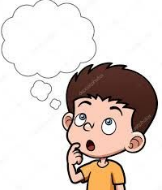 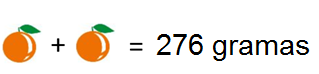  Sabendo a medida da massa de duas laranjas idênticas, Pedro conseguiu calcular a medida de massa de apenas uma delas.Qual é a medida de massa da laranja que ele obteve? _________________________________________________________________________________________Uma pirâmide é numérica se o valor de um quadradinho for igual à soma dos dois quadradinhos logo abaixo. Sabendo que as pirâmides a seguir são numéricas, calcule o valor dos quadradinhos a seguir.a)                                                    b)                                              c) Observe a operação a seguir.                 - 832 = 784Qual é o valor que deve ser escrita no retângulo para que a operação esteja correta?Observe a operação a seguir.12 x                     = 300Qual é o valor que deve ser colocado no retângulo para que a operação esteja correta?a) (      ) 15b) (      ) 18c) (      ) 25d) (      ) 28Observe a tabela a seguir.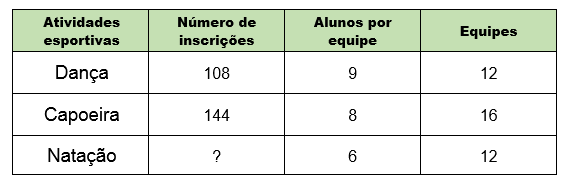 Sabe-se que ao dividir o número de inscrições pela quantidade de alunos por equipe, obtém-se o número de equipes em cada atividade.O número de inscrições em Natação éa) (      ) 18.b) (      ) 36.c) (      ) 72.d) (      ) 144.Em uma turma de 4° ano, cada aluno tem exatamente um estojo similar ao da figura a seguir. 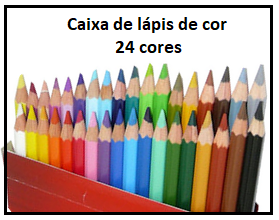 Disponível em: https://casadaloise.com.br/produto/lapis-de-cor-aquarelavel-koh-i-noor-mondeluz-36-cores/. Acesso em 13 de ago. de 2020. (Adaptada)Ao contar a quantidade total de lápis de cor, a professora obteve 480 lápis de cor.Qual é a quantidade total de alunos presentes nessa turma?a) (      ) 12.b) (      ) 20.c) (      ) 24.d) (      ) 30.III - RESPOSTAS: 1. A outra subtração que se pode escrever é 200 – 155 = 45.2. A outra divisão que se pode escrever é 40: 10 = 4, alternativa C.3. Como ela não recebeu troco, a soma dos valores pagos pela blusa e pela saia foi igual ao valor que ela possuía. Basta agora aplicar a subtração (operação inversa) para descobrir o valor desconhecido. Assim, o valor da saia corresponde à diferença entre o valor que ela possuía e o preço pago pela blusa, isto é,50 – 12 = 38.Portanto, o valor pago pela saia foi 38 reais, alternativa B.4. A soma do total de alunos que estudam no matutino e no vespertino corresponde ao número total de alunos. Basta agora aplicar a subtração (operação inversa) para descobrir o valor desconhecido. Assim, o total de alunos no vespertino corresponde a diferença entre o total de alunos da escola e o total de alunos no período matutino, ou seja, 650 – 300 = 350.Portanto, o número de alunos de alunos que estudam no período vespertino é 350.5. Se duas laranjas idênticas somam uma massa de 276 gramas, significa que o dobro da medida de massa de uma laranja resulta em  276 gramas. Basta agora aplicar a divisão(operação inversa) para descobrir o valor desconhecido. Assim, cada laranja deve corresponder à metade de 276 gramas, ou seja,276 : 2 = 138 gramas. Dessa forma, a medida de massa da laranja que Pedro obteve foi de 138 gramas.6. a)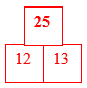 b)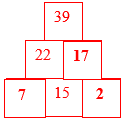 c)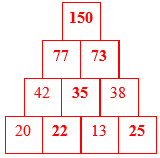 7. O valor que deve ser escrito no retângulo corresponde ao resultado da soma (operação inversa)784 + 832 = 1 616.Dessa forma, o número solicitado é 1 616.8. O valor que deve ser escrito no retângulo corresponde ao resultado da divisão (operação inversa)300 : 12 = 15.Portanto, o número solicitado é 15, alternativa A.9. O número de inscrições na Natação corresponde ao resultado da multiplicação (operação inversa)12 x 6 = 72.Logo, o número de inscrições na Natação é 72, alternativa C.10. O total de lápis de cor é obtido multiplicando-se o número de alunos pela quantidade de lápis de cor que cada um possui. Basta agora aplicar a divisão (operação inversa) para descobrir o valor desconhecido. Assim, o número de alunos corresponde ao resultado da divisão entre o número total de lápis e o número de lápis de cor que cada aluno possui, ou seja,480 : 24 = 20.Portanto, o número de alunos dessa turma é 20, alternativa B.4º ANO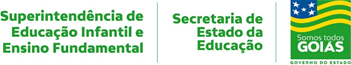 MATEMÁTICAPERÍODO DE REVISÃO – 4ª SEMANAPERÍODO DE REVISÃO – 4ª SEMANAHabilidades Essenciais: (EF04MA04-A) Reconhecer e registrar por escrito a relação da adição e da subtração como operações inversas. Exemplo: se a + b = c então, c – b = a e c – a = b; (EF04MA04-B) Reconhecer e registrar por escrito a relação da multiplicação e da divisão como operações inversas. Exemplo: se a x b = c, com a ≠ 0 e b ≠ 0, então, c ÷ a = b e c ÷ b = a; (EF04MA04-C) Utilizar as relações entre adição e subtração, bem como entre multiplicação e divisão, para ampliar as estratégias de cálculo e cálculo mental.Habilidades Essenciais: (EF04MA04-A) Reconhecer e registrar por escrito a relação da adição e da subtração como operações inversas. Exemplo: se a + b = c então, c – b = a e c – a = b; (EF04MA04-B) Reconhecer e registrar por escrito a relação da multiplicação e da divisão como operações inversas. Exemplo: se a x b = c, com a ≠ 0 e b ≠ 0, então, c ÷ a = b e c ÷ b = a; (EF04MA04-C) Utilizar as relações entre adição e subtração, bem como entre multiplicação e divisão, para ampliar as estratégias de cálculo e cálculo mental.Nome: Nome: Unidade Escolar:Unidade Escolar: